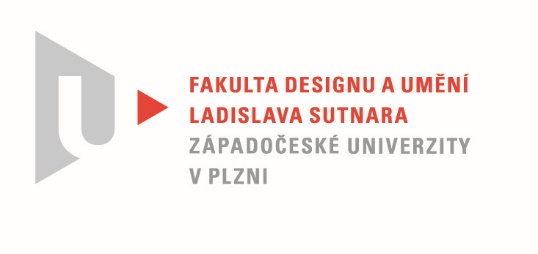 Protokol o hodnoceníkvalifikační práce Název diplomové práce: Designová improvizacePráci předložil student: BcA. Tomáš MATĚJKAStudijní obor a specializace: Sochařství, specializace KeramikaHodnocení vedoucího práce Práci hodnotil: doc. MgA. Gabriel Vach Cíl práceTomáš se rozhodl v rámci své diplomové práce pro experiment, pro vyzkoušení něčeho nového. Řekl si, že opustí vody toho, co bezpečně zná a umí - porcelán a jeho technologii - a vyzkouší si práci sochařštější, práci rozměrem i materiálem pro něj zcela odlišnou a novou, s jakou dosud neměl ve své tvorbě zkušenost. Jako výsledek svého snažení nám předkládá nám svůj keramický triptych, ve kterém se vydal podle svých slov"za hranice minimalismu".Stručný komentář hodnotiteleTomáš není starosvětským keramikem. Jako druhý ateliér si zvolil grafický design, práce na počítači a s novými médii je mu blízká. Do své diplomové práce  zapojil to, co ho aktuálně přitahuje - trash grafiku - aby si  vypořádl účty s tím, co ho momentálně nudí - čistota a minimalismus (ať už v grafice nebo u porcelánu).Podoba jeho práce  měla svůj vývoj - v první fázi se Tomáš zaměřil na trashové zpracování dekorů na porcelán, které jsou typické pro posledních 40 let produkce našich výrobců. To samo o sobě nepříliš nefungovalo - protože ty nejtypičtější (a také komerčně nejúspěšnější) dekory jsou samy o sobě  pokleslé - a jelikož tvary, na kterých se Tomášem upravené vzory objevovaly, zůstávaly beze změny, výsledek byl poněkud rozpačitý. Proto se Tomáš rozhodl pro radikálnější krok - sáhnout po kvalitních předlohách do historie našeho oboru a sám vytvořit tři rozměrné tvary, které budou nosičem jím vytvořených výjevů.Na tomto místě by stálo za to podrobněji prozkoumat důvody, proč Tomáše přitahuje trash grafika. V jeho hodnocení trash nad minimalismem vítězí emocí nad čitelností, opulencí nad uměřeností, mnohomluvností nad jednoznačností. V jeho rešerši najdeme podrobný popis a kategorizaci jednotlivých odnoží i s popisy používaných postupů a výrazových prostředků trashe. Nedozvíme se ale nic o důvodech a motivacích autorů k tomu, proč daná díla vypadají tak, jak vypadají. (Jsem v tomto ohledu ze staré školy a mám potřebu analyzovat)- V trashi čtu poučení u surrealistů v kolážovosti jejich děl, u postmodernistů ve svobodě míchání a eklektického používání v podstatě jakkoli odlišných a nesourodých vizuálních prvků. Výsledek pak komentuje situaci dnešního (zvlášť mladého) člověka, který je vizualitou obklopen a zahlcen  - vjemy se střídají ve stále zběsilejším tempu, kdy nezbývá čas na to, klást si otázku po smyslu toho všeho. To vlastně trash pouze zesiluje a dovádí do hraniční polohy. Dělá to celkem zábavně: nahrnuje na sebe hromady vizuálních znaků, fragmentrů významů a efektů, jeho sdělení je, alespoň pro mne, až ubíjejícně jednotvárné.V tomto bodě Tomáš ale trash tak úplně netvoří. Pečlivě volí historické předlohy, jeho zacházení s trash motivy není náhodné, jde o cílenou práci se znakem a jeho významem. Své předlohy pitvá, rozkládá, zplošťuje a zjednodušuje, přesto to není v jeho případě obrazoborectví, ale spíš snaha zachovat ducha předlohy a dát mu moderní vizuální kabát. To stejnou měrou platí také o tvarech jeho "talířů", které nejsou náhodně vygenerovaným souborem, ale dlouze a pečlivě komponovaným celkem. Vyjádření o plagiátorstvíDle mých znalostí není práce plagiátem.4. Navrhovaná známka a případný komentářTomáš má neuvěřitelnou schopnost zaměřit se na detail - vyhrát a mazlit se s ním, dokud není zcela podle jeho představ. Bohužel mu ale pak často uniká celek. To stejné můžeme říci i o jeho schopnosti  rozvrhnout si celkový časový plán práce. Tak dlouho se zabýval neustálým zdokonalováním modelů svých "talířů",až se dostal do značného časového skluzu.  Aby časovou ztrátu dohnal, nemohl dopřát dalším fázím procesu tolik pozornosti, kolik by si bývaly zasloužily: tisky byly vyrobeny na první dobrou bez nátisku, a tudíž bez možnosti upravit je a dotáhnout v rámci možností média sítotisku.To samé by se dalo říci o použité glazuře -Tomáš nevyužívá možností, jaké by mu glazura mohla poskytnout, protože prostě neměl čas glazuru zkoušet, upravovat a vylepšovat. V poslední fázi již neměl čas zvažovat a promýšlet, co a jak udělat pro lepší výsledný efekt, ale musel práci prostě stihnout ve stanoveném termínu. Výsledek je tak na jednu stranu něco, co má svou velkorysost a působivost, na stranu druhou obsahuje i mnoho  momentů, které mohly a měly být zpracovány lépe. Navrhuji proto hodnotit práci Tomáše Matějky jako velmi dobrou.Datum:					Podpis:	